Приложение № 2
к совместному приказу Минэкономразвития России и Федерального казначейства “Об утверждении порядка размещения на официальном сайте планов-графиков размещения заказа на поставки товаров, выполнение работ, оказание услуг для нужд заказчиков и формы планов-графиков размещения заказа на поставки товаров, выполнение работ, оказание услуг для нужд заказчиков”
от 27.12.2011 № 761/20нПлан-график размещения заказов на поставки товаров,
выполнение работ, оказание услуг для нужд Захаровского сельского поселения на2015годНаименование заказчикаАдминистрация Захаровского сельского поселения Клетского муниципального района Волгоградской областиЮридический адрес, телефон, электронная почта заказчика403583 Волгоградская область Клетский район х. Захаров ул. Набережная, 11; 8(84466)44160; allazacharov@yandex.ruИНН3412301267КПП341201001ОКТМО18622412КБКОКВЭДОКДПУсловия контрактаУсловия контрактаУсловия контрактаУсловия контрактаУсловия контрактаУсловия контрактаУсловия контрактаУсловия контрактаУсловия контрактаСпособ размещения заказаОбоснование внесения измененийКБКОКВЭДОКДП№ заказа (№ лота)Наименование предмета контрактаМинимально необходимые требования, предъявляемые к предмету контрактаЕд. измеренияКоличество (объем)Ориентировочная начальная (максимальная) цена контракта (тыс.руб.)Условия финансового обеспечения исполнения контракта (включая размер аванса *)График осуществления процедур закупкиГрафик осуществления процедур закупкиСпособ размещения заказаОбоснование внесения измененийКБКОКВЭДОКДП№ заказа (№ лота)Наименование предмета контрактаМинимально необходимые требования, предъявляемые к предмету контрактаЕд. измеренияКоличество (объем)Ориентировочная начальная (максимальная) цена контракта (тыс.руб.)Условия финансового обеспечения исполнения контракта (включая размер аванса *)Срок размещения заказа
(мес., год)Срок исполнения контракта (месяц, год)Способ размещения заказаОбоснование внесения изменений12345678910111213140104 9000001 244 22340.22.240201161газоснабжениеуслуга должна  быть выполнена в полном объеме и в срок предусмотренный контрактомТыс. м/куб31,1185,6 Не требуется01.201531.12. 2015 с един. поставщиком (в соотв. с п.1ч.1 ст.93 44-ФЗ)0104 9000001 244 22340.13.294400101услуги по предоставлению электрической энергииуслуга должна  быть выполнена в полном объеме и в срок предусмотренный контрактомТыс.кВтч 240,0Не требуется01.201531.12. 2015с един. поставщиком (в соотв. с п.1ч.1 ст.93 44-ФЗ)0104 9000001 244 22161.10.11.13061.10.61услуги предоставления внутризоновой местной  связиуслуга должна  быть выполнена в полном объеме и в срок предусмотренный контрактомруб12 месяцев44,052Не требуется01.201531.12. 2015с един. поставщиком (в соотв. с п.1ч.1 ст.93 44-ФЗ)0104 9000001 244 22161.10.11.11061.10.61услуги предоставления междугородней связиуслуга должна  быть выполнена в полном объеме и в срок предусмотренный контрактомруб12 месяцев1,0Не требуется01.201531.12. 2015с един. поставщиком (в соотв. с п.1ч.1 ст.93 44-ФЗ)0104900000124422161.10.49.00061.10.3Услуги предоставления доступа к сети Интернетуслуга должна  быть выполнена в полном объеме и в срок предусмотренный контрактомруб12 месяцев14,160Не трбуется01.201531.12.2015с един. поставщиком (в соотв. с п.1ч.1 ст.93 44-ФЗ)0104 9000001 244 22119,5с един. поставщиком до 100 тыс. руб.010490000001244 22524,120с един. поставщиком до 100 тыс. руб.01049000001244 226116,450с един. поставщиком до 100 тыс. руб.0104 9000001 244 31099,820с един. поставщиком до 100 тыс. руб.0104 9000001 244 340Приобретение  гсмруб99,9901.201531.12.2015с един. поставщиком до 100 тыс. руб.0104 9000001 244 34024,548с един. поставщиком до 100 тыс. руб.0104 9007001 244 016 3404,7с един. поставщиком до 100 тыс. руб.0111 9908002 244 29010,0с един. поставщиком до 100 тыс. руб.0113 9900003 244 29020,0с един. поставщиком до 100 тыс. руб.0203 9905118 244 34014,0с един. поставщиком до 100 тыс. руб.0309 9900005 244 310 10,0с един. поставщиком до 100 тыс. руб.0409 0100106 244 225400,0с един. поставщиком до 100 тыс. руб.0503 0100101 244 223816,496с един. поставщиком до 100 тыс. руб.0503 0100101 244 34033,504с един. поставщиком до 100 тыс. руб.0503 0100102 244 31010,0с един. поставщиком до 100 тыс. руб.0503 0100103 244 2255,0с един. поставщиком до 100 тыс. руб.0503 0100103 244 34010,0с един. поставщиком до 100 тыс. руб.0707 9900013 244 29015,0с един. поставщиком до 100 тыс. руб.0801 9900014 244 22514,0с един. поставщиком до 100 тыс. руб.0801 9900014 244  31040,0с един. поставщиком до 100 тыс. руб.0801 9900014 244 34024,750с един. поставщиком до 100 тыс. руб.1101 9900017 244 31020,0с един. поставщиком до 100 тыс. руб.Итого совокупный годовой объем закупок согласно п 1 ч1 ст . 93  №44-ФЗИтого совокупный годовой объем закупок согласно п 1 ч1 ст . 93  №44-ФЗИтого совокупный годовой объем закупок согласно п 1 ч1 ст . 93  №44-ФЗИтого совокупный годовой объем закупок согласно п 1 ч1 ст . 93  №44-ФЗИтого совокупный годовой объем закупок согласно п 1 ч1 ст . 93  №44-ФЗИтого совокупный годовой объем закупок согласно п 1 ч1 ст . 93  №44-ФЗИтого совокупный годовой объем закупок согласно п 1 ч1 ст . 93  №44-ФЗИтого совокупный годовой объем закупок согласно п 1 ч1 ст . 93  №44-ФЗ484,8Итого совокупный годовой объем закупок, проведенных для субъектов СМП и СОНО,  согласно      ст.30 №44-ФЗИтого совокупный годовой объем закупок, проведенных для субъектов СМП и СОНО,  согласно      ст.30 №44-ФЗИтого совокупный годовой объем закупок, проведенных для субъектов СМП и СОНО,  согласно      ст.30 №44-ФЗИтого совокупный годовой объем закупок, проведенных для субъектов СМП и СОНО,  согласно      ст.30 №44-ФЗИтого совокупный годовой объем закупок, проведенных для субъектов СМП и СОНО,  согласно      ст.30 №44-ФЗИтого совокупный годовой объем закупок, проведенных для субъектов СМП и СОНО,  согласно      ст.30 №44-ФЗИтого совокупный годовой объем закупок, проведенных для субъектов СМП и СОНО,  согласно      ст.30 №44-ФЗИтого совокупный годовой объем закупок, проведенных для субъектов СМП и СОНО,  согласно      ст.30 №44-ФЗ0Итого совокупный годовой объем закупок согласно п 4 ч1 ст . 93  №44-ФЗИтого совокупный годовой объем закупок согласно п 4 ч1 ст . 93  №44-ФЗИтого совокупный годовой объем закупок согласно п 4 ч1 ст . 93  №44-ФЗИтого совокупный годовой объем закупок согласно п 4 ч1 ст . 93  №44-ФЗИтого совокупный годовой объем закупок согласно п 4 ч1 ст . 93  №44-ФЗИтого совокупный годовой объем закупок согласно п 4 ч1 ст . 93  №44-ФЗИтого совокупный годовой объем закупок согласно п 4 ч1 ст . 93  №44-ФЗИтого совокупный годовой объем закупок согласно п 4 ч1 ст . 93  №44-ФЗ1831,9Всего совокупный годовой объем закупокВсего совокупный годовой объем закупокВсего совокупный годовой объем закупокВсего совокупный годовой объем закупокВсего совокупный годовой объем закупокВсего совокупный годовой объем закупокВсего совокупный годовой объем закупокВсего совокупный годовой объем закупок2316,7 Е.А.Кийков, Глава  Захаровского  сельского поселения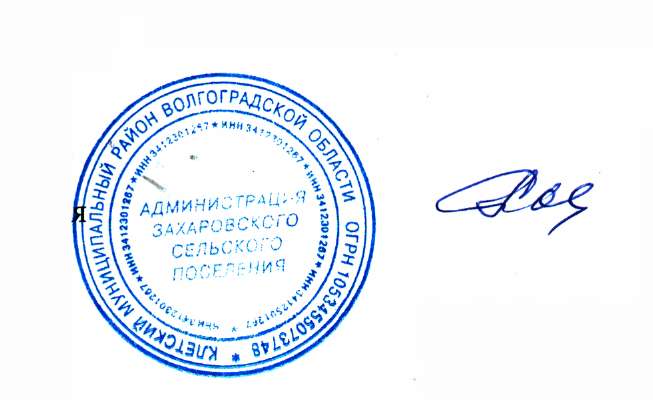 “22”января2015 г.(Ф.И.О., должность руководителя (уполномоченного должностного лица) заказчика)(подпись)(дата утверждения)(дата утверждения)(дата утверждения)(дата утверждения)(дата утверждения)